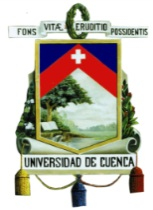 UNIVERSIDAD DE CUENCACONVOCATORIA A CONCURSOFACULTAD DE CIENCIAS AGROPECUARIASLa Señora Rectora de la Universidad de Cuenca, a través de la Dirección de Talento Humano, convoca a los concursos de Méritos para el ingreso de Docente y Técnicos Docentes a laUniversidad, conforme el siguiente detalle:Las inscripciones se recibirán de 8h00 a 12h00 en la Secretaria de la Facultad de Ciencias Agropecuarias hasta las 12h00 del día 11 de agosto de 2021, y deberán presentar la siguiente documentación, de conformidad al Art. 28 y 42 del Reglamento Interno de Carrera y Escalafón del Profesor e Investigador de la Universidad de Cuenca:a) Solicitud firmada por el peticionario o por una persona con poder suficiente, dirigido al Rector/a de la Universidad en papel sellado universitario, indicando el área o asignatura de concurso, enumerando los documentos que acompaña y señalando domicilio, teléfono y dirección de correo electrónico para las notificaciones.b) Original o copia certificada del título profesional de tercer nivel, exigido en la convocatoria, reconocido por la SENESCYT que acredite su formación.c) Original o copia certificada del título de maestría o PhD afín al área del concurso; o el título sustitutorio o certificado emitido por la IES y reconocido por la SENESCYT que acredite su formación.d) Constancia impresa del registro de los títulos en la SENESCYT.e) Copia de cédula de identidad o pasaporte. La puntuación y calificación de méritos se realizará de conformidad a lo dispuesto en el Artículo 65* del Reglamento Interno de Carrera y Escalafón de profesores e investigadores de la Universidad de Cuenca, para lo cual el aspirante deberá presentar original o copia certificada de los documentos. Nota: El triunfador del concurso se sujetará a la dedicación, horario e inicio de actividades de acuerdo a las necesidades institucionales planificadas por la Facultad.Las bases del concurso están disponibles en la página web de la Universidad de Cuenca *Mayor información se proporcionará en la Secretaría de la Facultad de Ciencias Agropecuarias ubicada en la Avenida 12 de octubre y Diego de Tapia. 								                         	                                     Cuenca, 03 de agosto de 2021 .Econ. Verónica Abril Calle, DIRECTORA DE TALENTO HUMANO,*https://www.ucuenca.edu.ec/images/NOTICIASINSTITUCION/2021/MARZO/CCMM/calafon_del_profesor_e_investigador_de_la_universidad_de_cuenca_reformado_15122020-signed-signed-3-1-1-1.pdfNoCARRRERA O PROGRAMA DE INVESTIGACIÓNCATEGORÍADEDICACIÓN              TC-40 H                              MT-20 H                                TP-≤ 20 HREQUISITOS ACADÉMICOS TÍTULOS: TERCER NIVEL y CUARTO NIVEL:REQUISITOS ESPECÍFICOSDISTRIBUTIVO  Y ACTIVIDADES ASIGNADAS POR EL H. CONSEJO DIRECTIVOR.M.UPARTIDA1Medicina VeterinariaProfesor ocasionalMT - 20HTERCER NIVEL: Médico Veterinario Zootecnista o Médico Veterinario.CUARTO NIVEL: Master o Doctorado afines a las asignaturas de concurso. Y los requisitos establecidos en Reglamento Interno de Carrera y Escalafón del Profesor e Investigador de la Universidad de Cuenca.Acreditar experiencia en diagnóstico por imagen y/o laboratorio clínico demostrada con certificados.PATOLOGIA CLÍNICA: 6 HORAS, DIAGNÓSTICO POR IMAGEN: 6 HORAS, DIRECCIÓN, TUTORÍAS, SEGUIMIENTO Y EVALUACIÓN DE PRÁCTICAS: 3 HORAS. PREPARACIÓN, ELABORACIÓN Y CALIFICACIÓN DE EXÁMENES, TRABAJOS Y PRACTICAS: 4 HORAS; PARTICIPACIÓN EN COLECTIVOS ACADÉMICOS, CAPACITACIÓN O INTERCAMBIO DE LAS METODOLOGÍAS DE LA ENSEÑANZA: 1 HORA. TOTAL: 20 horas/semanaMaestría $1.000,00Phd $ 1.625,00(conforme normativa legal)Fondos delPlantel parapagos deremuneraciones2Medicina VeterinariaProfesor ocasionalTC - 40HTERCER NIVEL: Médico Veterinario Zootecnista o Médico Veterinario.CUARTO NIVEL: Master o Doctorado afines a las asignaturas de concurso. Y los requisitos establecidos en Reglamento Interno de Carrera y Escalafón del Profesor e Investigador de la Universidad de Cuenca.Acreditar experiencia en bienestar animal, etología y/o anestesia.Experiencia en proyectos de manejo y control de fauna urbana de mínimo seis meses (esterilizaciones).Experiencia en atención en clínica veterinaria (perros y gatos) de mínimo seis meses.La experiencia deberá ser demostrada.ANESTESIOLOGÍA: 4 HORAS, ETOLOGÍA Y BINESTAR ANIMAL: 8 HORAS, CLINICA MENOR: 4 HORAS. PROYECTOS DE VINCULACIÓN CON LA SOCIEDAD ARTICULADOS A LA DOCENCIA DE MANEJO Y CONTROL DE FAUNA URBANA: 7 HORAS CONSULTA EN MEDICINA INTERNA (PERROS Y GATOS) EN LA CLÍNICA VETERINARIA DOCENTE: 10 HORAS. PREPARACIÓN, ELABORACIÓN Y CALIFICACIÓN DE EXÁMENES, TRABAJOS Y PRACTICAS: 6 HORAS; PARTICIPACIÓN EN COLECTIVOS ACADÉMICOS, CAPACITACIÓN O INTERCAMBIO DE LAS METODOLOGÍAS DE LA ENSEÑANZA: 1 HORA. TOTAL: 40 horas/semanaMaestría $2.000,00Phd $ 3.250,00(conforme normativa legal)Fondos delPlantel parapagos deremuneraciones3Medicina VeterinariaProfesor ocasionalMT - 20HTERCER NIVEL: Médico Veterinario Zootecnista o Médico Veterinario.CUARTO NIVEL: Master o Doctorado afines a las asignaturas de concurso. Y los requisitos establecidos en Reglamento Interno de Carrera y Escalafón del Profesor e Investigador de la Universidad de Cuenca.Acreditar experiencia en anatomía, embriología, histología o áreas afines, demostrada con certificados ANATOMIA I: 6 HORAS, EMBRIOLOGÍA E HISTOLOGÍA: 6 HORAS, DIRECCIÓN, TUTORÍAS, SEGUIMIENTO Y EVALUACIÓN DE PRÁCTICAS: 5 HORAS. PREPARACIÓN, ELABORACIÓN Y CALIFICACIÓN DE EXÁMENES, TRABAJOS Y PRACTICAS: 2 HORAS; PARTICIPACIÓN EN COLECTIVOS ACADÉMICOS, CAPACITACIÓN O INTERCAMBIO DE LAS METODOLOGÍAS DE LA ENSEÑANZA: 1 HORA. TOTAL: 20 horas/semanaMaestría $1.000,00Phd $ 1.625,00(conforme normativa legal)Fondos delPlantel parapagos deremuneraciones4Medicina VeterinariaTécnico DocenteTC - 40HTERCER NIVEL: Médico Veterinario Zootecnista o Médico Veterinario. Y los requisitos establecidos en Reglamento Interno de Carrera y Escalafón del Profesor e Investigador de la Universidad de Cuenca.Acreditar experiencia en proyectos de manejo y control de fauna urbana de mínimo seis meses (esterilizaciones).Experiencia en clínica y medicina interna para pequeñas especies de mínimo seis meses.La experiencia deberá ser demostrada con certificados CLINICA VETERINARIA DOCENTE:PROYECTOS DE VINCULACIÓN CON LA SOCIEDAD ARTICULADOS A LA DOCENCIA DE MANEJO Y CONTROL DE FAUNA URBANA: 10 HORAS. PRÁCTICAS DE CÁTEDRA: APOYO EN EL DESARROLLO DE LAS PRÁCTICAS DE ANESTESIOLOGÍA, PATOLOGÍA QUIRÚRGICA, CIRUGÍA ANIMALES MENORES: 10 HORAS.  PRÁCTICAS PRE-PROFESIONALES: RESPONSABLE DE LOS CUPOS OFERTADOS POR LA CLÍNICA VETERINARIA EN PEQUEÑAS ESPECIES: 5 HORAS. APOYO EN LA PARTE PRÁCTICA DE TESIS DE GRADO E INVESTIGACIONES A REALIZARSE EN LA CLÍNICA VETERINARIA: 5 HORAS. APOYO EN LA PARTE PRÁCTICA DE ATENCIÓN EXTERNA DE LA CLÍNICA: 10 HORAS. TOTAL: 40 horas/semanaProfesional$1.000,00Maestría $ 1.400(conforme normativa legal)Fondos delPlantel parapagos deremuneraciones5Medicina VeterinariaTécnico DocenteTC - 40HTERCER NIVEL: Médico Veterinario Zootecnista o Médico Veterinario. Y los requisitos establecidos en Reglamento Interno de Carrera y Escalafón del Profesor e Investigador de la Universidad de Cuenca.Acreditar experiencia en proyectos de manejo y control de fauna urbana de mínimo seis meses (esterilizaciones).Experiencia en clínica y medicina interna para pequeñas especies de mínimo seis meses.La experiencia deberá ser demostrada con certificados CLINICA VETERINARIA DOCENTE:PROYECTOS DE VINCULACIÓN CON LA SOCIEDAD ARTICULADOS A LA DOCENCIA DE MANEJO Y CONTROL DE FAUNA URBANA: 10 HORAS. PRÁCTICAS DE CÁTEDRA: APOYO EN EL DESARROLLO DE LAS PRÁCTICAS DE MEDICINA INTERNA I, MEDICINA INTERNA II Y SEMIOLOGÍA I: 10 HORAS.  PRÁCTICAS PRE-PROFESIONALES: RESPONSABLE DE LOS CUPOS OFERTADOS POR LA CLÍNICA VETERINARIA: 5 HORAS. APOYO EN LA PARTE PRÁCTICA DE TESIS DE GRADO E INVESTIGACIONES A REALIZARSE EN LA CLÍNICA VETERINARIA: 5 HORAS. APOYO EN LA PARTE PRÁCTICA DE ATENCIÓN EXTERNA DE LA CLÍNICA: 10 HORAS. TOTAL: 40 horas/semanaProfesional$1.000,00Maestría $ 1.400(conforme normativa legal)Fondos delPlantel parapagos deremuneraciones6Medicina VeterinariaTécnico DocenteTC - 40HTERCER NIVEL: Médico Veterinario Zootecnista o Médico Veterinario. Y los requisitos establecidos en Reglamento Interno de Carrera y Escalafón del Profesor e Investigador de la Universidad de Cuenca.Acreditar experiencia en anatomía, fisiología, patología aviar, biotecnología, cirugía o áreas afines demostrada con certificados ANFITEATRO ANATOMÍA:PRÁCTICAS DE CÁTEDRA: APOYO EN LA PARTE PRÁCTICA DE LAS CATEDRAS DE ANATOMÍA I, ANATOMÍA II, FISIOLOGIA, AVICULTURA, BIOTECNOLOGÍA II, PATOLOGÍA AVIAR Y CIRUGÍA: 15 HORAS. PRÁCTICAS PRE-PROFESIONALES: PRÁCTICAS PRE-PROFESIONALES OFERTADAS POR LA UNIDAD: 5 HORAS. APOYO EN LA PARTE PRÁCTICA DE TESIS DE GRADO, INVESTIGACIONES EN EL ÁREA DE ANATOMÍA I, ANATOMÍA II Y CIRUGÍA: 20 HORAS. TOTAL: 40 horas/semana.Profesional$1.000,00Maestría $ 1.400(conforme normativa legal)Fondos delPlantel parapagos deremuneraciones